О внесении изменений в Закон Республики Саха (Якутия)«О наградах Государственного Собрания (Ил Тумэн) Республики Саха (Якутия)»Статья 1Внести в Закон Республики Саха (Якутия) от 15 декабря 2010 года 880-З № 669-IV    «О наградах Государственного Собрания (Ил Тумэн) Республики Саха (Якутия)» следующие изменения:1) в разделе «Положение о Почетной грамоте Государственного Собрания                           (Ил Тумэн) Республики Саха (Якутия)» приложения 1:а) дополнить пунктом 1.1 следующего содержания: «1.1. Почетной грамотой Государственного Собрания могут быть награждены также иностранные граждане и лица без гражданства за значительный вклад в развитие парламентаризма в Республике Саха (Якутия).»;б) дополнить пунктами 2.1 и 2.2 следующего содержания: «2.1. Ходатайство о награждении Почетной грамотой Государственного Собрания   иностранных граждан и лиц без гражданства, проживающих за пределами Российской Федерации, вносится Министерством по внешним связям и делам народов Республики Саха (Якутия) по согласованию с Министерством иностранных дел Российской Федерации.2.2. Ходатайство о награждении Почетной грамотой Государственного Собрания иностранных граждан и лиц без гражданства, проживающих на территории Российской Федерации, вносится на общих основаниях.»;2) в разделе «Положение о Почетной грамоте постоянного комитета, комиссии Государственного Собрания (Ил Тумэн) Республики Саха (Якутия)» приложения 6:а) пункт 2 после слов «иностранные граждане» дополнить словами «и лица без гражданства»;б) дополнить пунктами 3.1 и 3.2 следующего содержания: «3.1. Ходатайство о награждении Почетной грамотой постоянного комитета, комиссии иностранных граждан и лиц без гражданства, проживающих за пределами Российской Федерации, вносится Министерством по внешним связям и делам народов Республики Саха (Якутия) по согласованию с Министерством иностранных дел Российской Федерации.3.2. Ходатайство о награждении Почетной грамотой постоянного комитета, комиссии иностранных граждан и лиц без гражданства, проживающих на территории Российской Федерации, вносится на общих основаниях.».Статья 2 Настоящий Закон вступает в силу по истечении десяти дней после дня его официального опубликования.Глава Республики Саха (Якутия) 						А.НИКОЛАЕВг.Якутск, 21 ноября 2019 года            2193- З № 297-VI                                               З А К О НРЕСПУБЛИКИ САХА (ЯКУТИЯ)  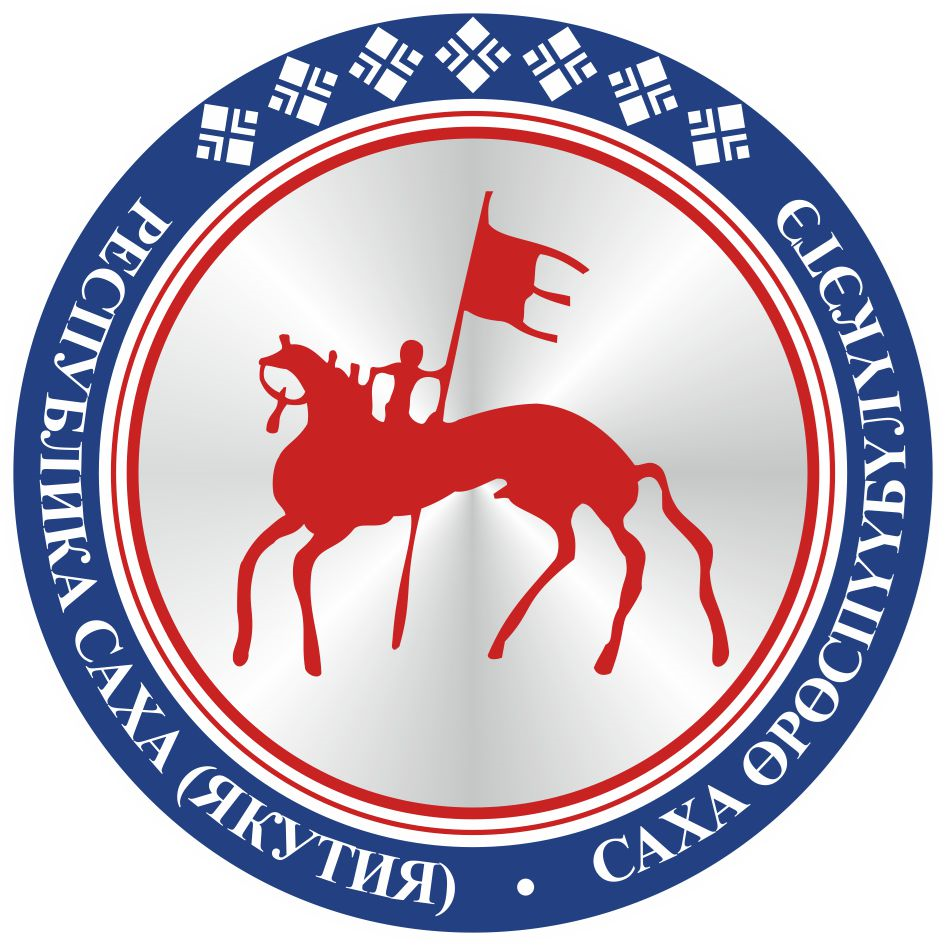                                       САХА ЈРЈСПҐҐБҐЛҐКЭТИНС О К У О Н А                                       